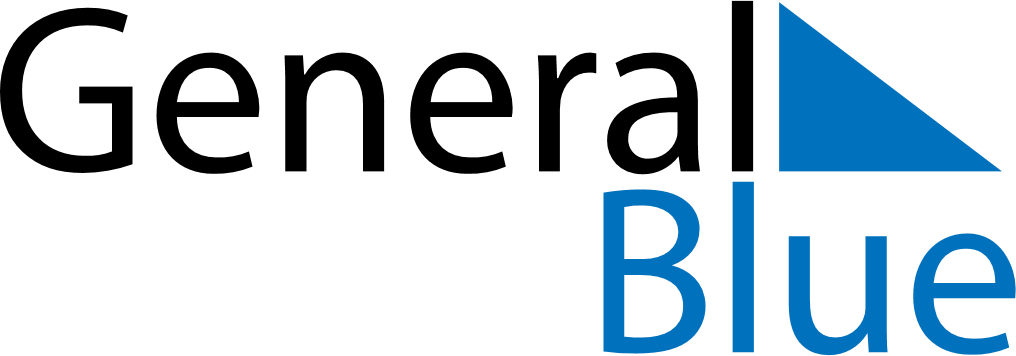 June 2026June 2026June 2026ItalyItalySundayMondayTuesdayWednesdayThursdayFridaySaturday123456Republic Day789101112131415161718192021222324252627282930